Art and D&T PlanningThe following ideas link to our English work ‘On Sudden Hil’The following ideas are linked to our plants topic.1Make a box habitat.Choose a habitat and use different materials to make the box look like that habitat.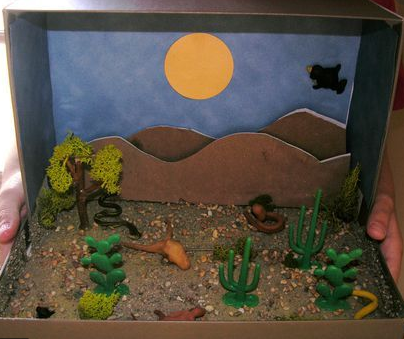 2Design and make a toy using a box.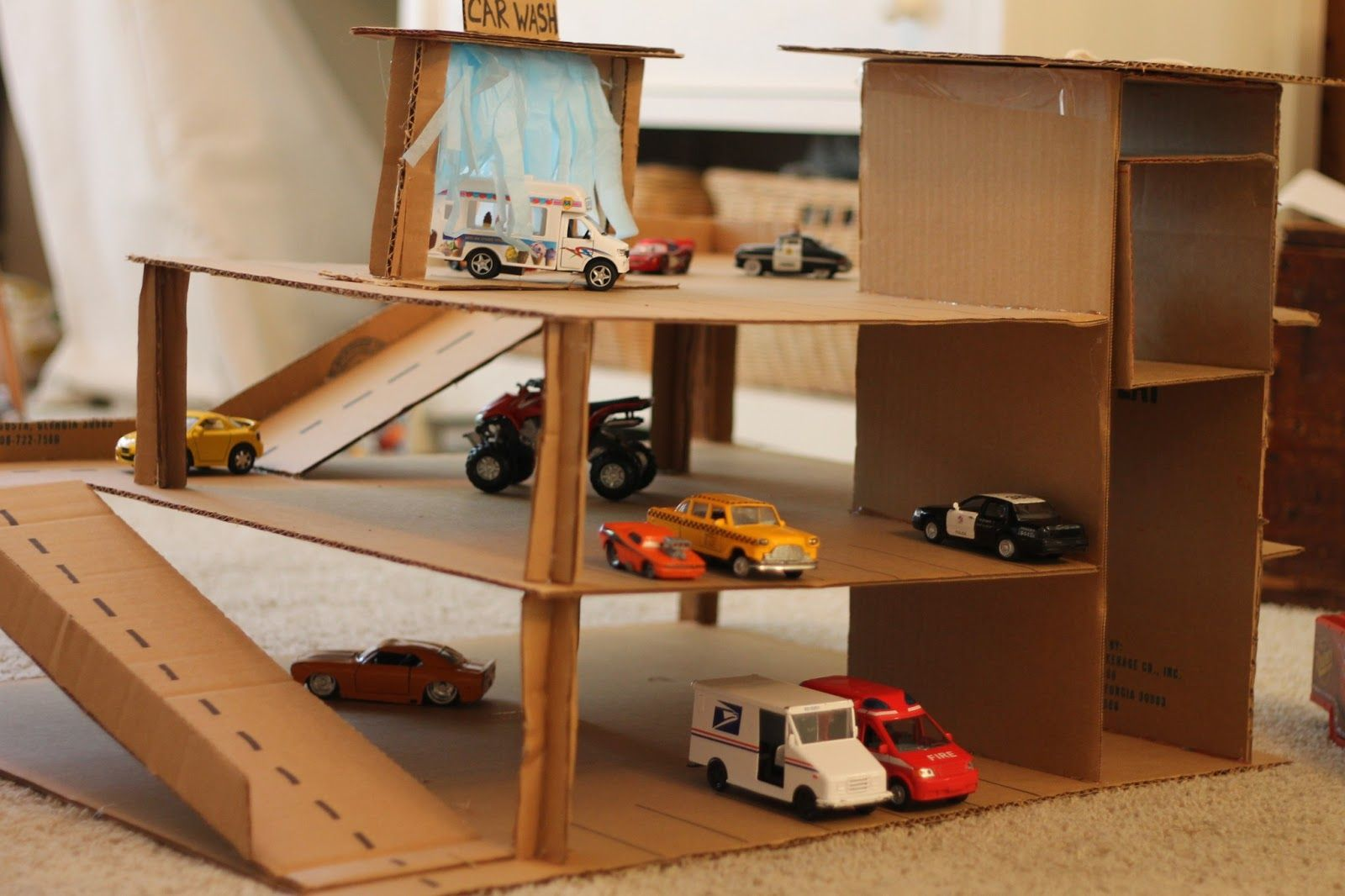 3Design and make a moving vehicle using a box.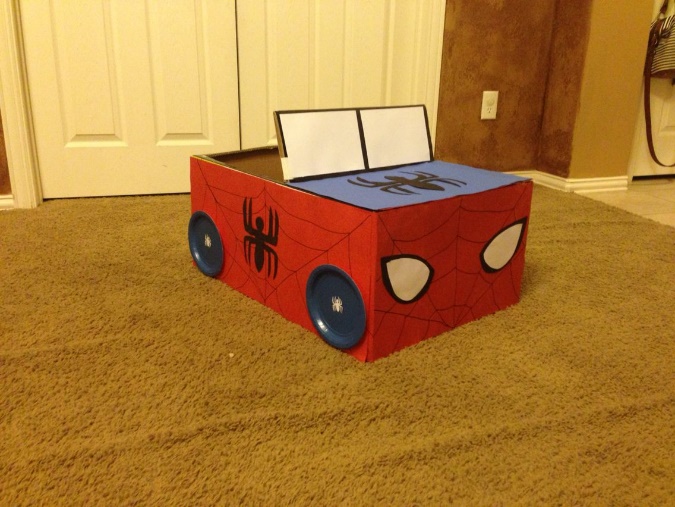 4Make a castle or house out of a box.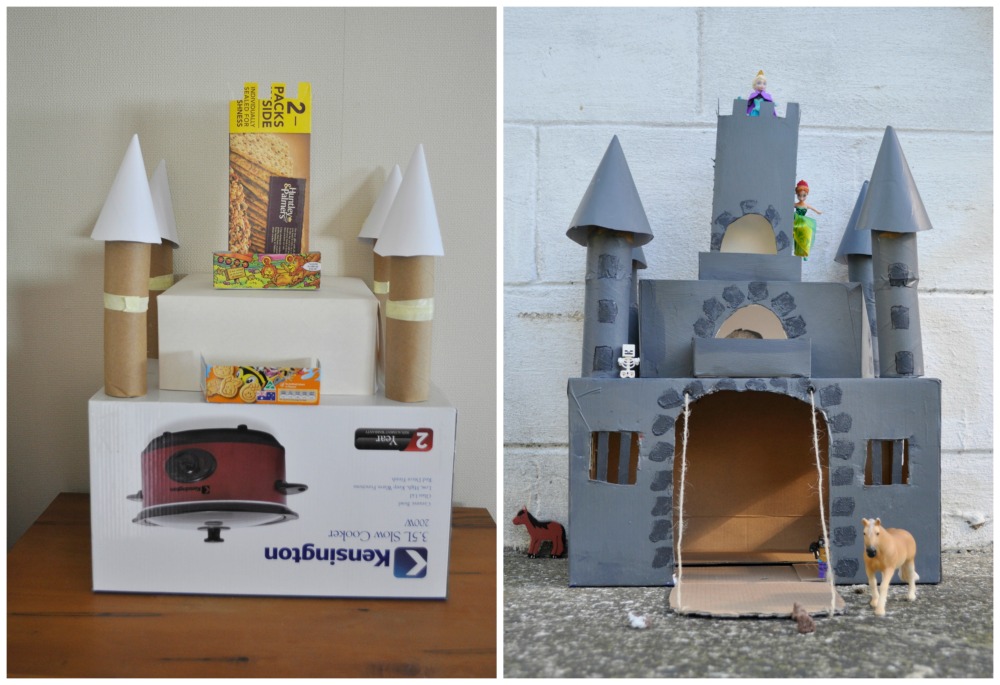 1Cont…Make a 3D vase and flowers.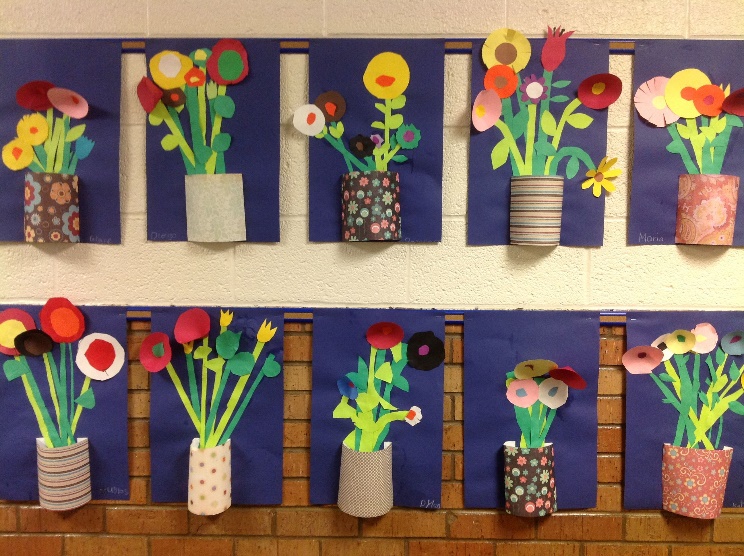 2Van Gogh’s sunflowers.Paint, collage, draw, tissue paper, stencil – sunflower art.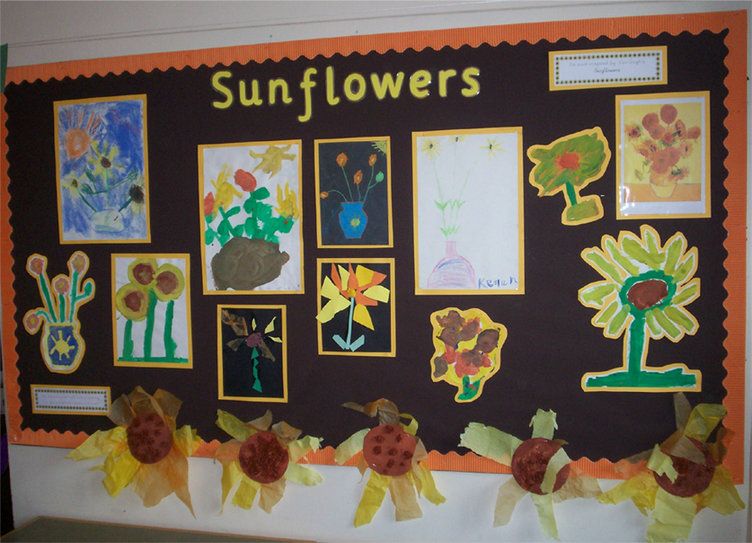 3Create a mosaic of different flowers.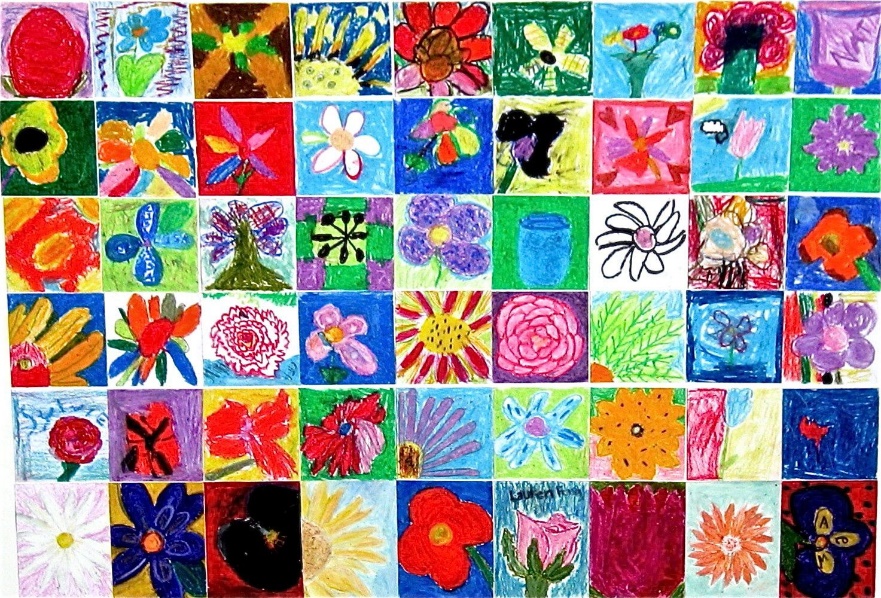 4Create a flower garden picture using different materials.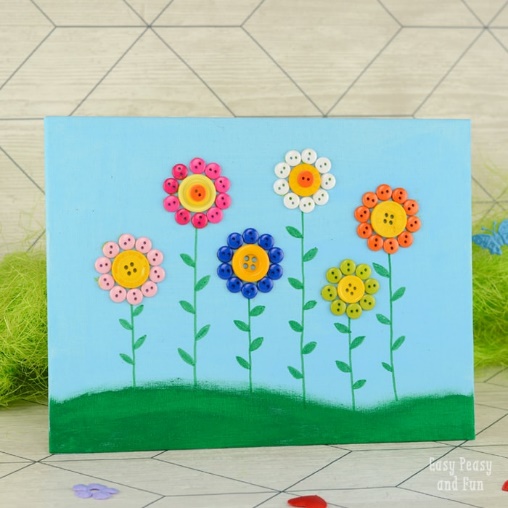 